Double-armed and tetra-armed cyclen-based cryptandsMari Ikeda,a Ajay Kumar Sah,b Rina Murashige,c Miki Iwase,c Shunsuke Kuwaharac,d and Yoichi Habata*c,da Education Centre, Faculty of Engineering, Chiba Institute of Technology, 2-1-1 Shibazono, Narashino, Chiba 275-0023, Japanb Department of Chemistry, Birla Institute of Technology and Science, Pilani-333031, Rajasthan, Indiac Department of Chemistry, Faculty of Science, Toho Unviersity, 2-2-1 Miyama, Funabashi, Chiba 274-8510; E-mail: habata@chem.sci.toho-u.ac.jp d Research Centre for Materials with Integrated Properties, Toho University, 2-2-1 Miyama, Funabashi, Chiba 274-8510, Japan Fax: +81 47 472 4322Table of ContentsFig. S1. 	1H NMR of 1a in CD2Cl2.	2Fig. S2. 	1H NMR of 1b in CD2Cl2.	2Fig. S3. 	1H NMR of 1d in CD2Cl2.	3Fig. S4.	1H NMR of 2 in CD2Cl2	3Fig. S5. 	1H NMR of 1a-pre in CD2Cl2.	4Fig. S6. 	1H NMR of 1b-pre in CD2Cl2.	4Fig. S7. 	1H NMR of 1d-pre in CD2Cl2.	5Fig. S8. 	1H NMR of 3a in CD2Cl2.	5Fig. S9. 	1H NMR of 3b in CD2Cl2.	6Fig. S10. 	1H NMR of 3a-pre in D2O in the presence of NaOD.	6Fig. S11. 	1H NMR of 3b-pre in D2O in the presence of NaOD.	7Fig. S12. 	Ag+-ion-induced UV spectral changes of 1a.	8Fig. S13. 	Ag+-ion-induced UV spectral changes of 1b.	8Fig. S14. 	Ag+-ion-induced UV spectral changes of 1d.	8Fig. S15. 	Ag+-ion-induced UV spectral changes of 2.	8Fig. S16. 	UV titration curve of Ag+/1a system at 287.5 nm.	8Fig. S17. 	UV titration curve of Ag+/1b system at 290 nm.	8Fig. S18. 	UV titration curve of Ag+/1c system at 285 nm.	9Fig. S19. 	UV titration curve of Ag+/1d system at 259 nm.	9Fig. S20.	UV titration curve of Ag+/2 system at 288.5 nm.	9Fig. S21. 	UV titration curve of Ag+/3a system at 288.5 nm.	9Fig. S22. 	UV titration curve of Ag+/3b system at 262 nm.	10Fig. S23. 	UV titration curve of Ag+/3c system at 263 nm.	10Fig. S24. 	UV titration curve of Ag+/4 system at 259.5 nm.	10Fig. S25.	Ag+-ion-induced-1H NMR spectral changes of 1a.	11Fig. S26.	Ag+-ion-induced-1H NMR spectral changes of 1b.	11Fig. S27.	Ag+-ion-induced-1H NMR spectral changes of 1d.	12Fig. S28.	Ag+-ion-induced-1H NMR spectral changes of 3a.	12Fig. S29.	Ag+-ion-induced-1H NMR spectral changes of 3b.	13Fig. S30.	HOMOs and LUMOs of 1a, 1b, and 1d.	13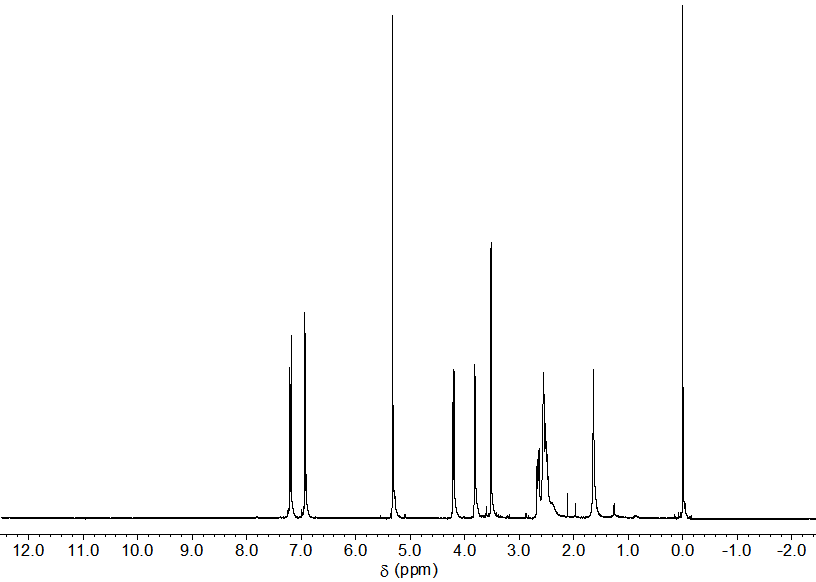 Fig. S1.  1H NMR of 1a in CD2Cl2.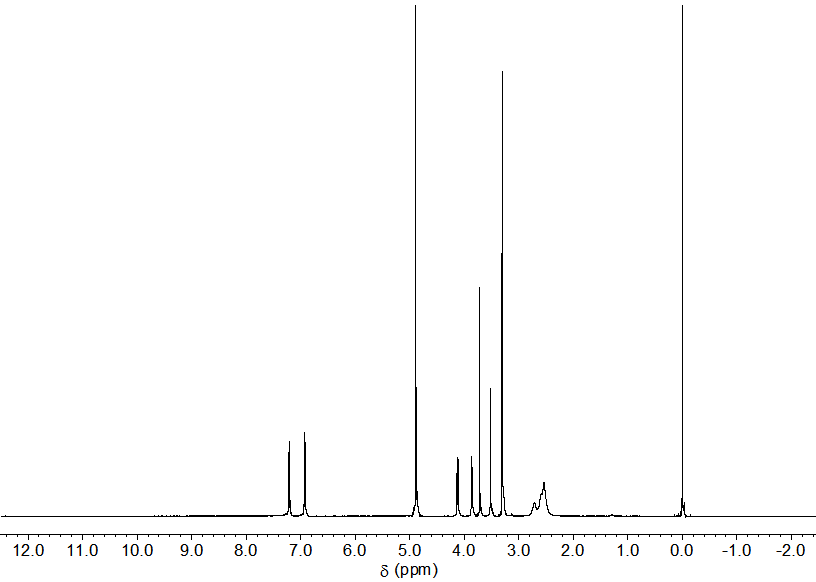 Fig. S2.  1H NMR of 1b in CD2Cl2.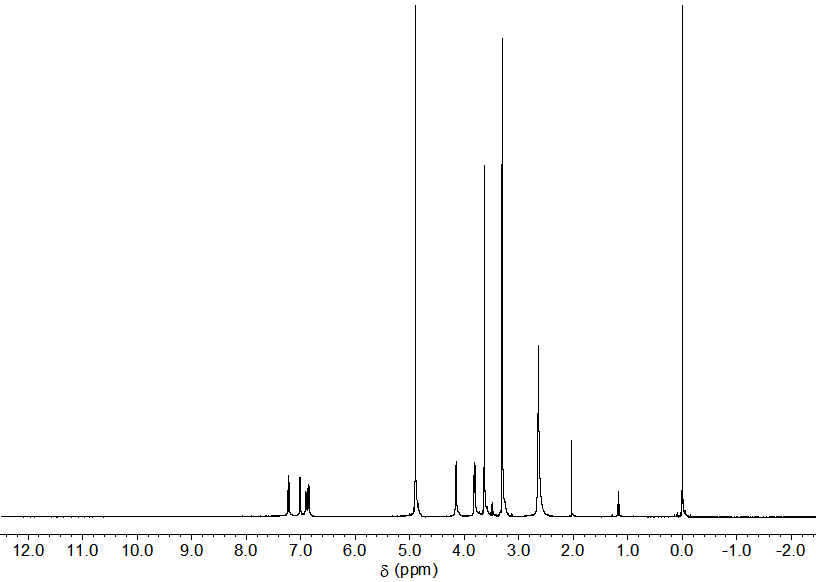 Fig. S3.  1H NMR of 1d in CD2Cl2.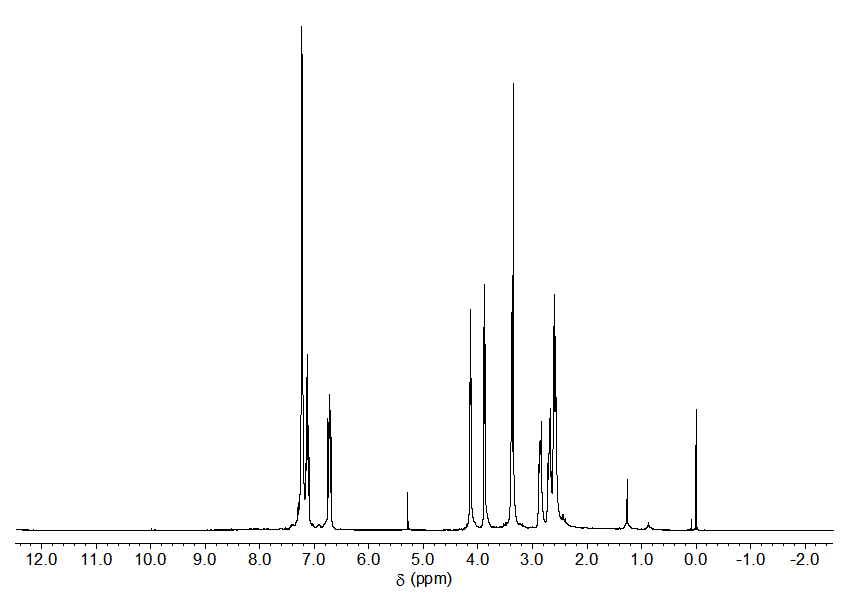 Fig. S4.  1H NMR of 2 in CD2Cl2.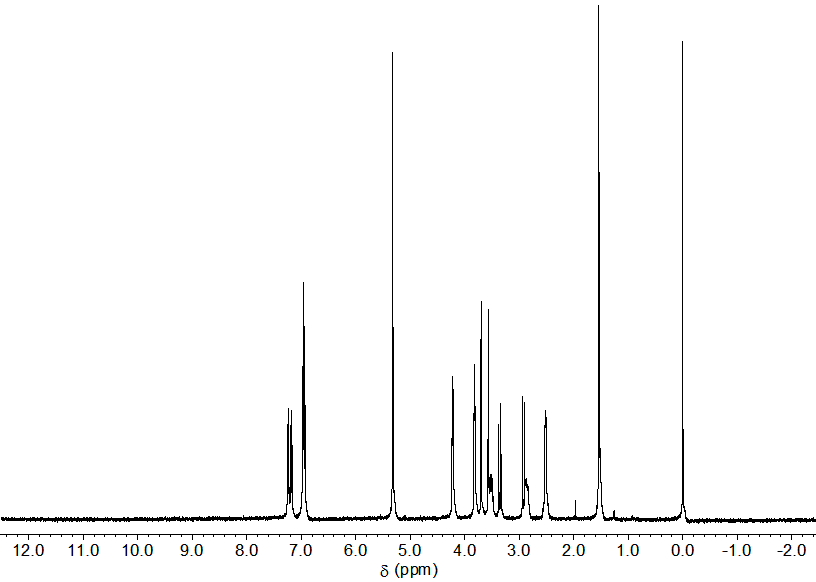 Fig. S5.  1H NMR of 1a-pre in CD2Cl2.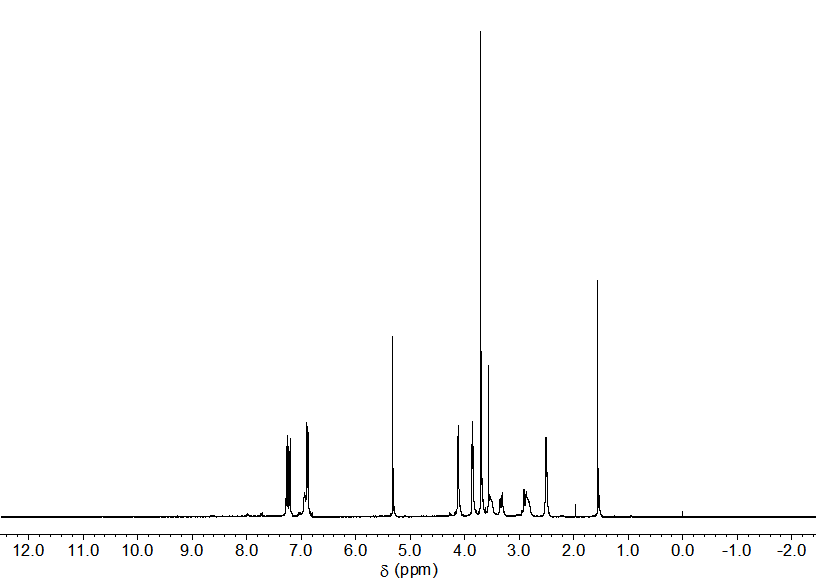 Fig. S6.  1H NMR of 1b-pre in CD2Cl2.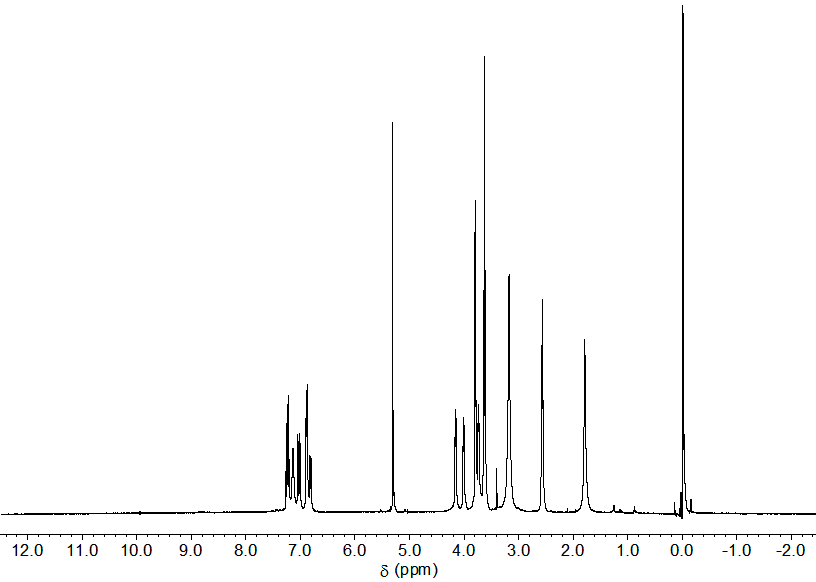 Fig. S7.  1H NMR of 1d-pre in CD2Cl2.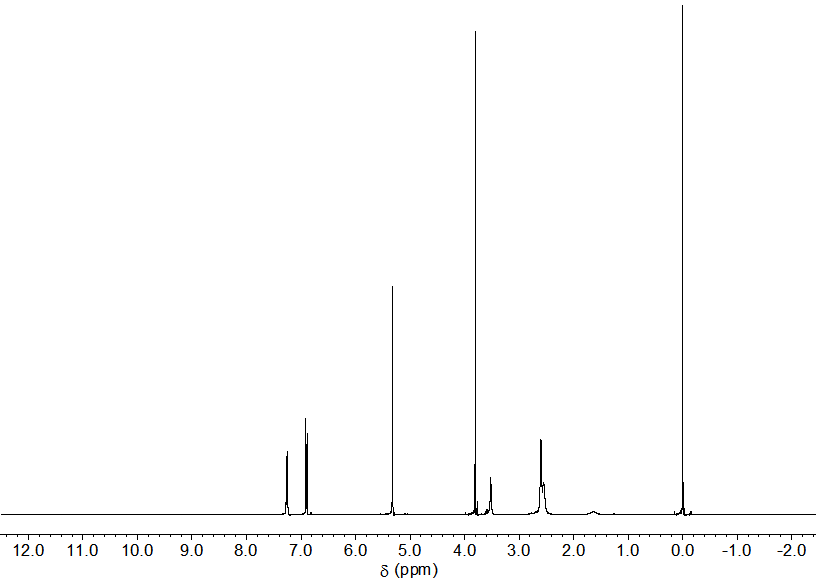 Fig. S8.  1H NMR of 3a in CD2Cl2.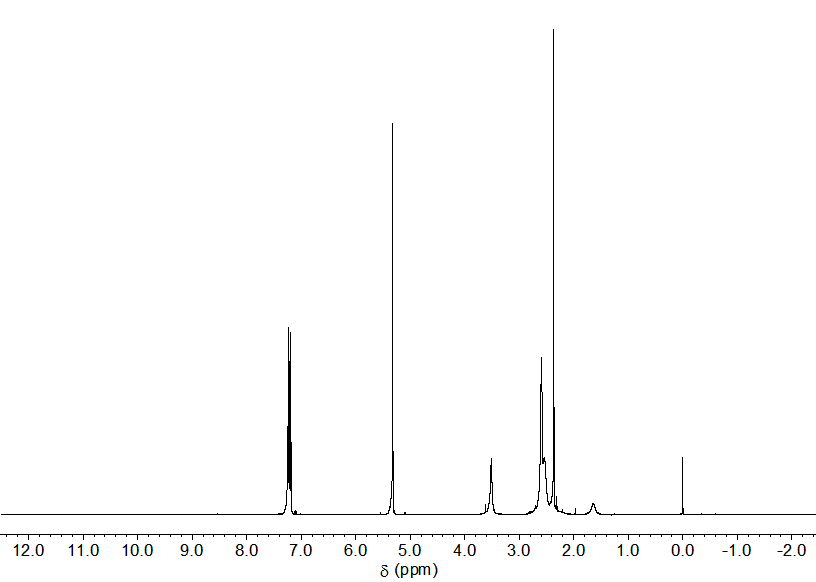 Fig. S9.  1H NMR of 3b in CD2Cl2.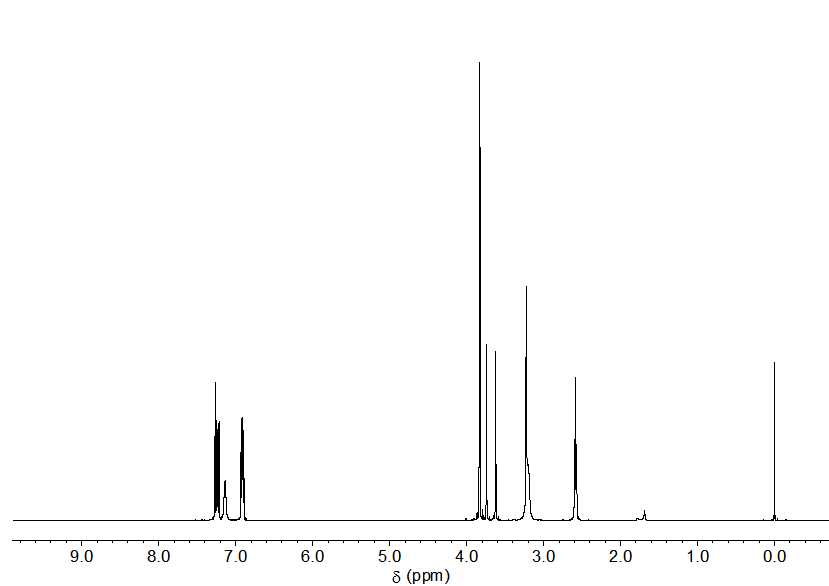 Fig. S10.  1H NMR of 3a-pre in D2O in the presence of NaOD.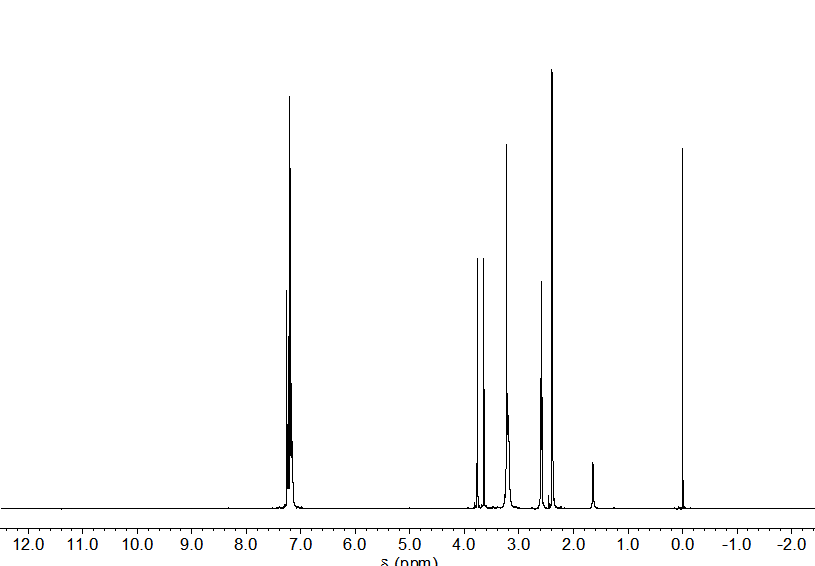 Fig. S11.  1H NMR of 3b-pre in D2O in the presence of NaOD.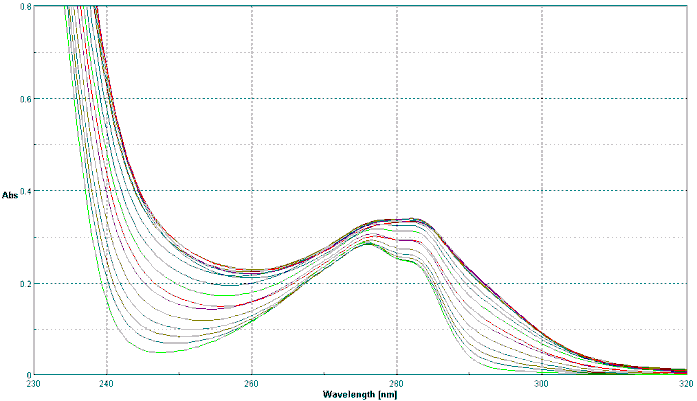 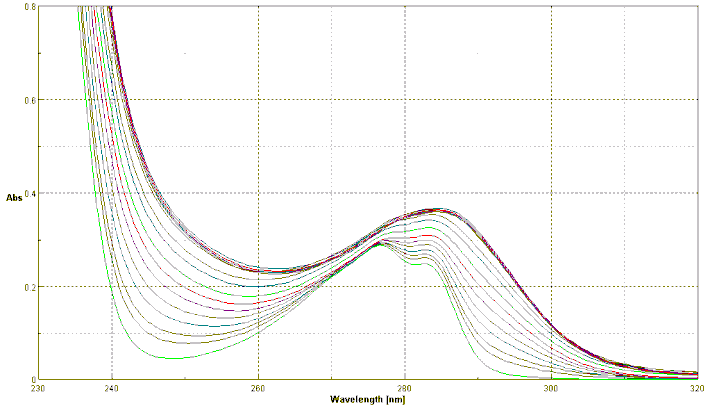 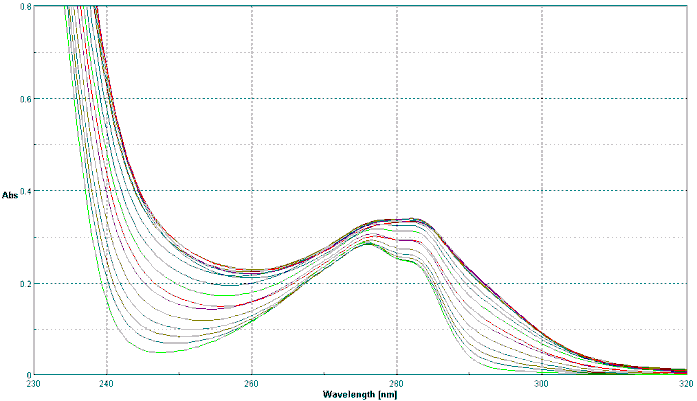 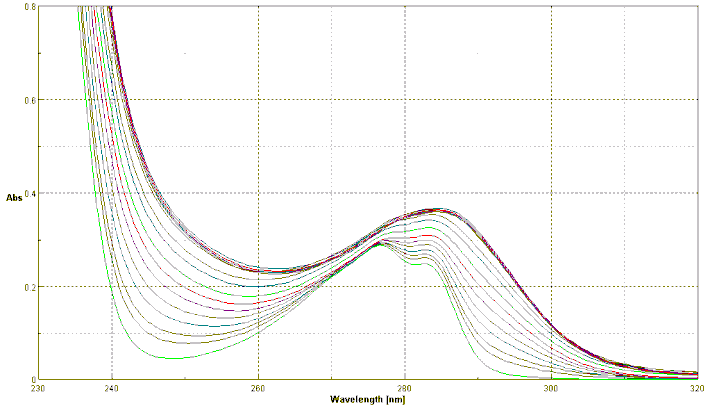 Fig. S12.  Ag+-ion-induced UV spectral changes of 1a.  Fig. S13. Ag+-ion-induced UV spectral changes of 1b.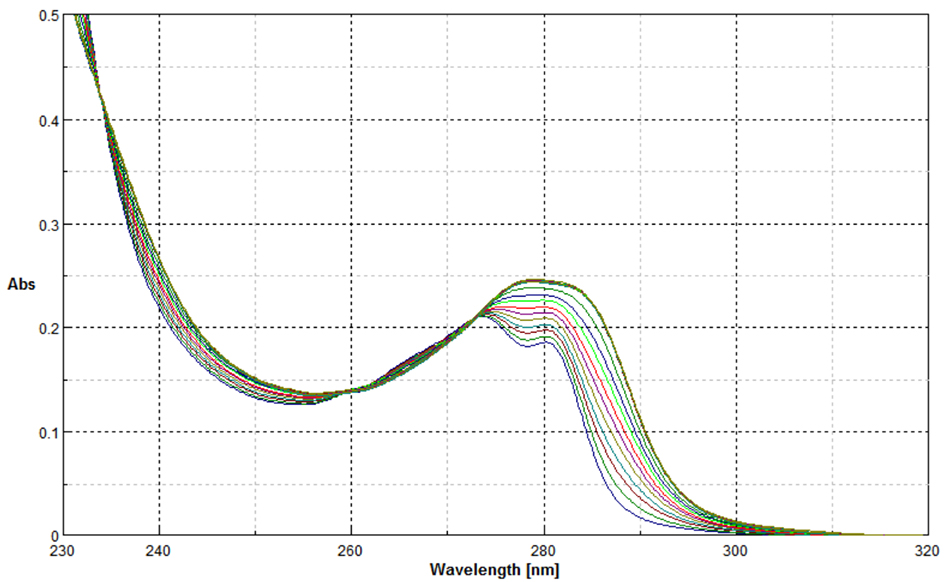 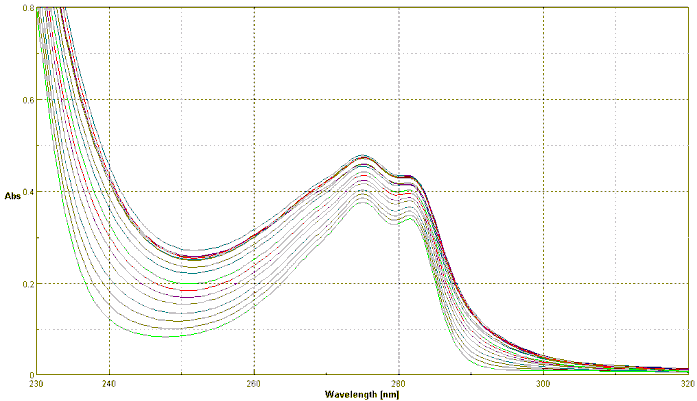 Fig. S14.  Ag+-ion-induced UV spectral changes of 1d.  Fig. S15.  Ag+-ion-induced UV spectral changes of 2.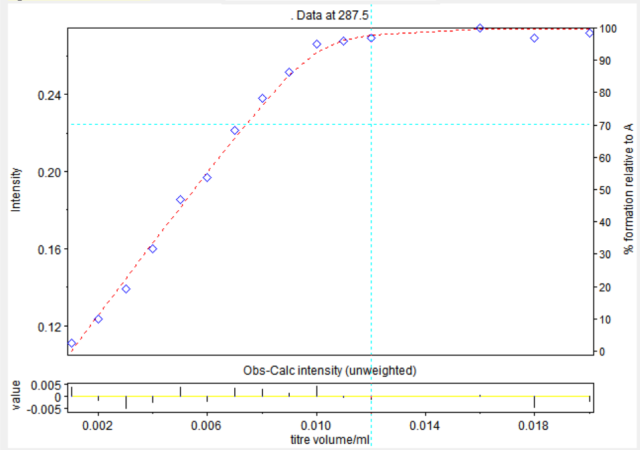 Fig. S16.  UV titration curve of 1a/Ag+ system at 287.5 nm. ♢: Observed. ----: Calculated.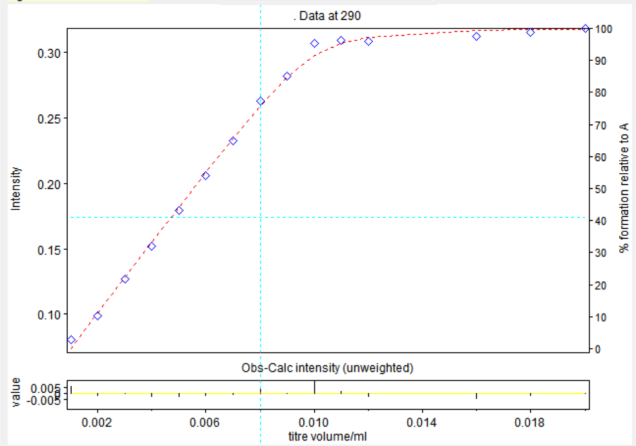 Fig. S17.  UV titration curve of 1b/Ag+ system at 290 nm. ♢: Observed. ----: Calculated.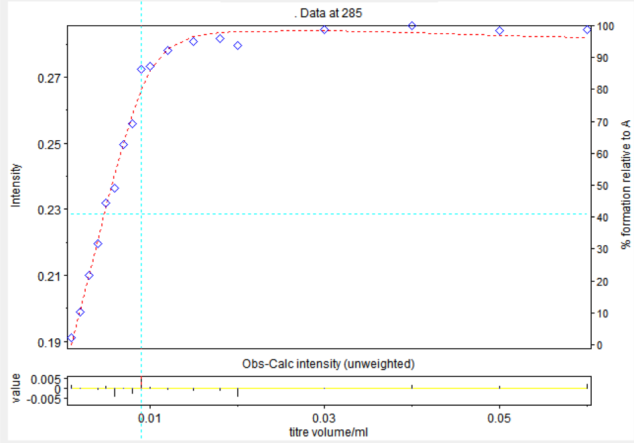 Fig. S18.  UV titration curve of 1c/Ag+ system at 285 nm. ♢: Observed. ----: Calculated.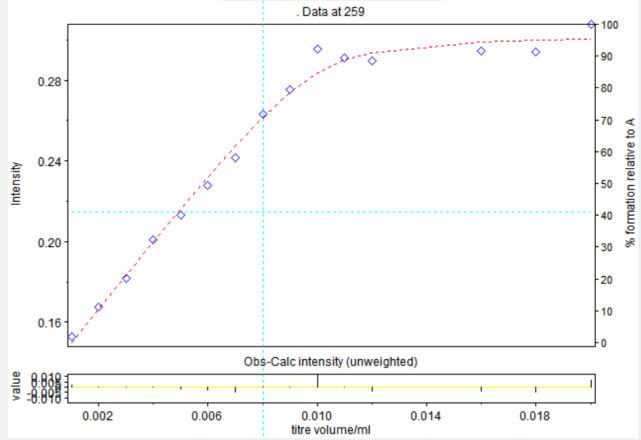 Fig. S19.  UV titration curve of 1d/Ag+ system at 259 nm. ♢: Observed. ----: Calculated.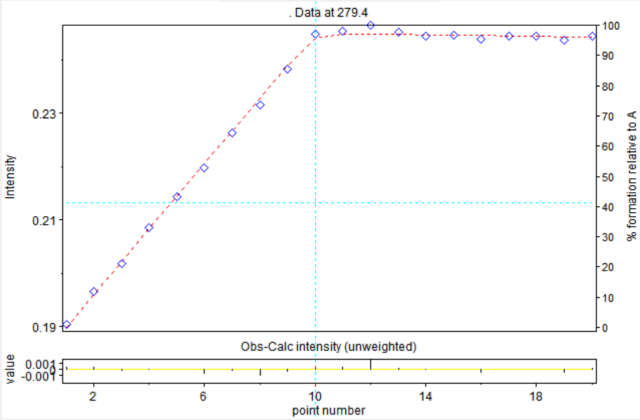 Fig. S20.  UV titration curve of 2/Ag+ system at 279.4 nm. ♢: Observed. ----: Calculated.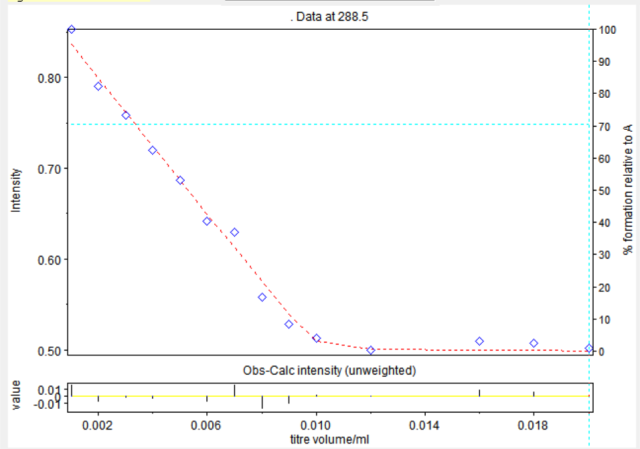 Fig. S21.  UV titration curve of 3a/Ag+ system at 288.5 nm. ♢: Observed. ----: Calculated.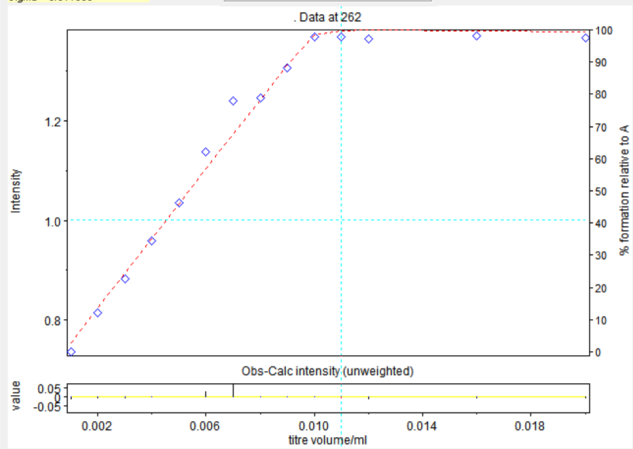 Fig. S22.  UV titration curve of 3b/Ag+ system at 262 nm. ♢: Observed. ----: Calculated.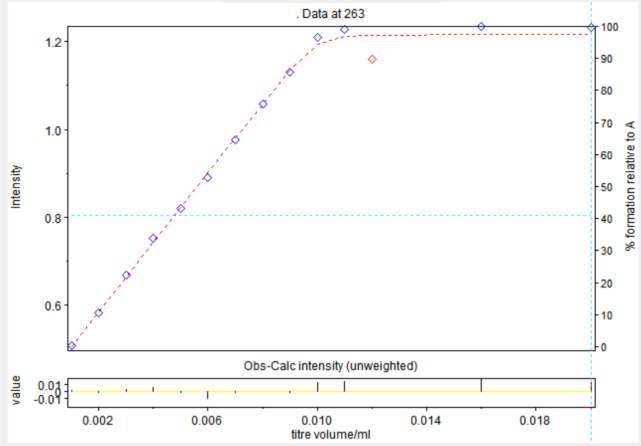 Fig. S23.  UV titration curve of 3c/Ag+ system at 263 nm. ♢: Observed. ----: Calculated.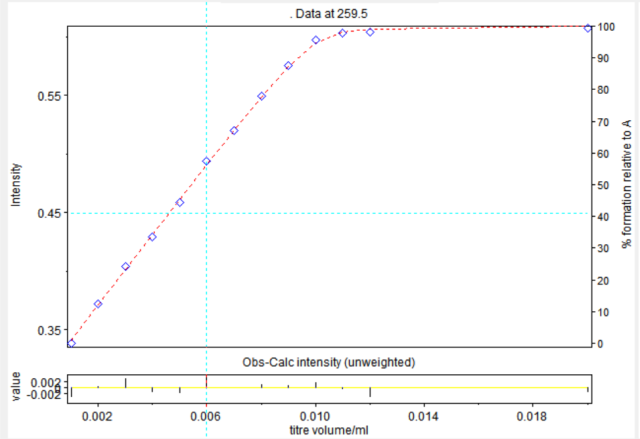 Fig. S24.  UV titration curve of 4/Ag+ system at 259.5 nm. ♢: Observed. ----: Calculated.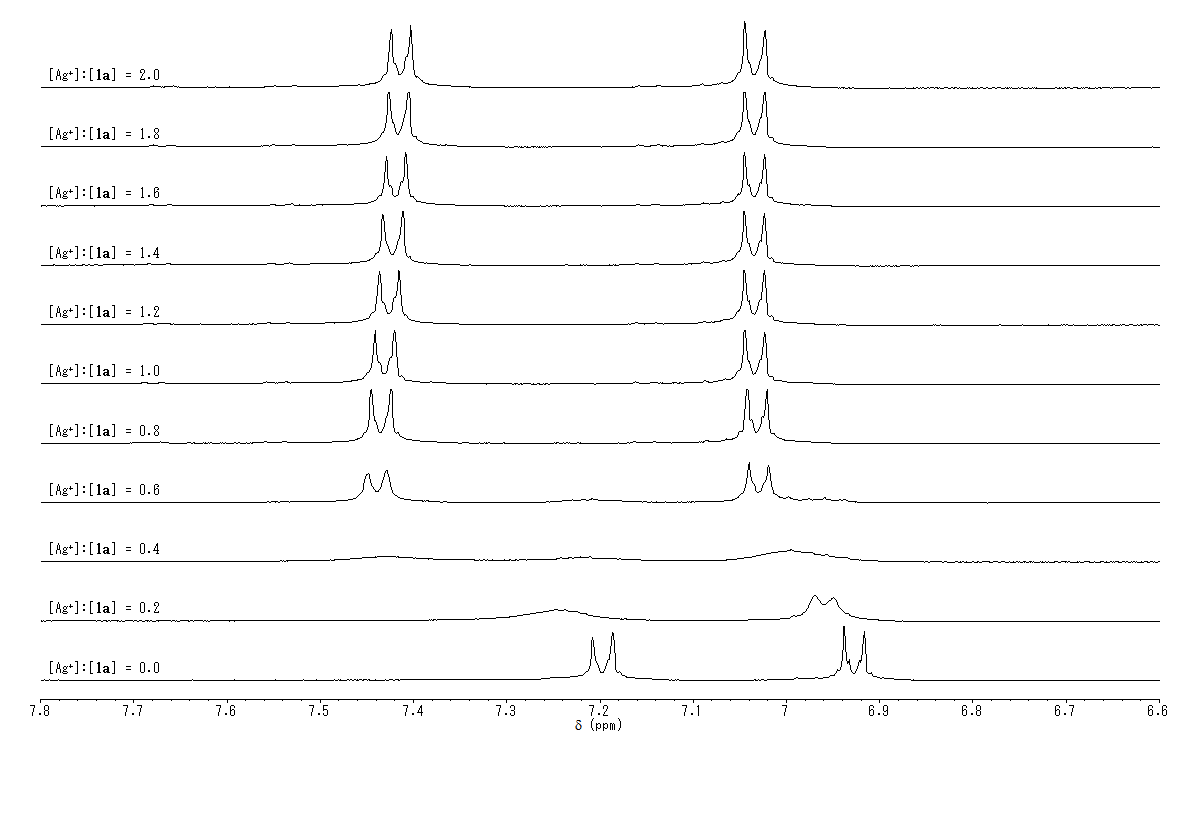 Fig. S25.  Ag+-ion-induced-1H NMR spectral changes (aromatic regin) of 1a.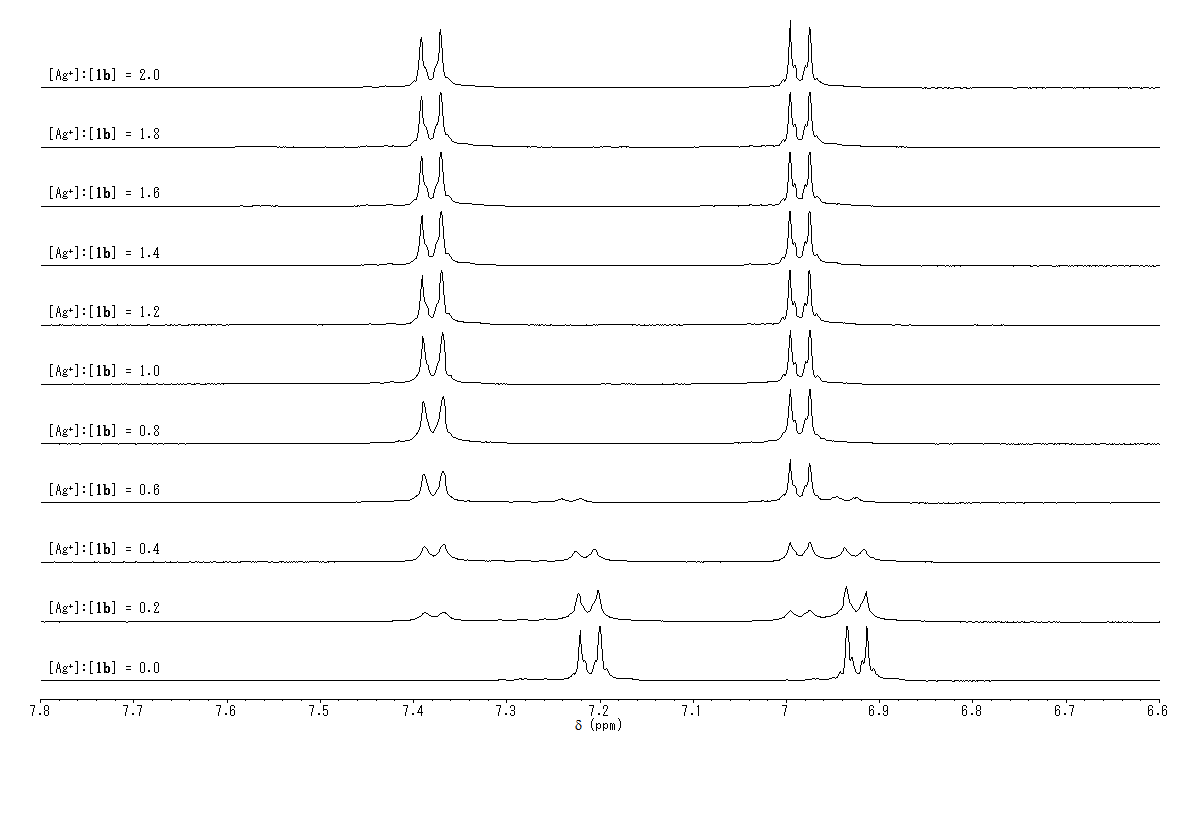 Fig. S26.  Ag+-ion-induced-1H NMR spectral changes (aromatic regin) of 1b.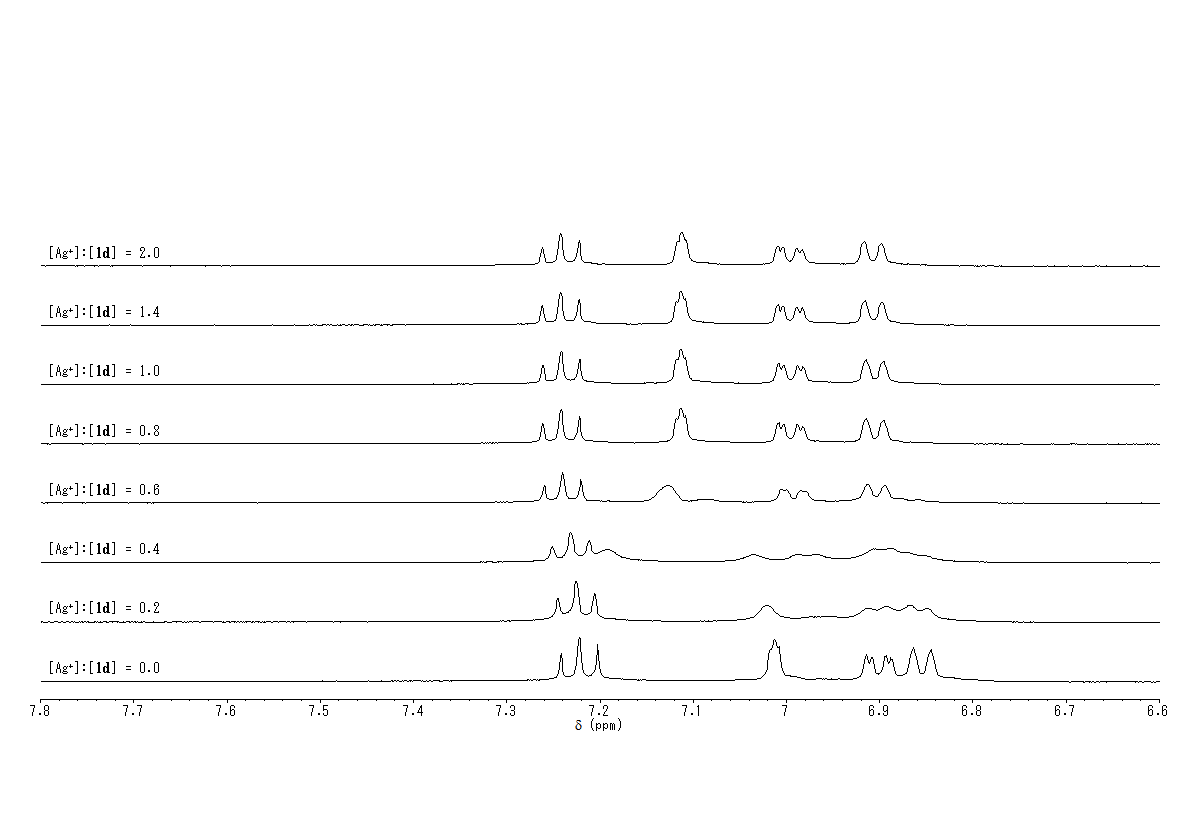 Fig. S27.  Ag+-ion-induced-1H NMR spectral changes (aromatic regin) of 1d.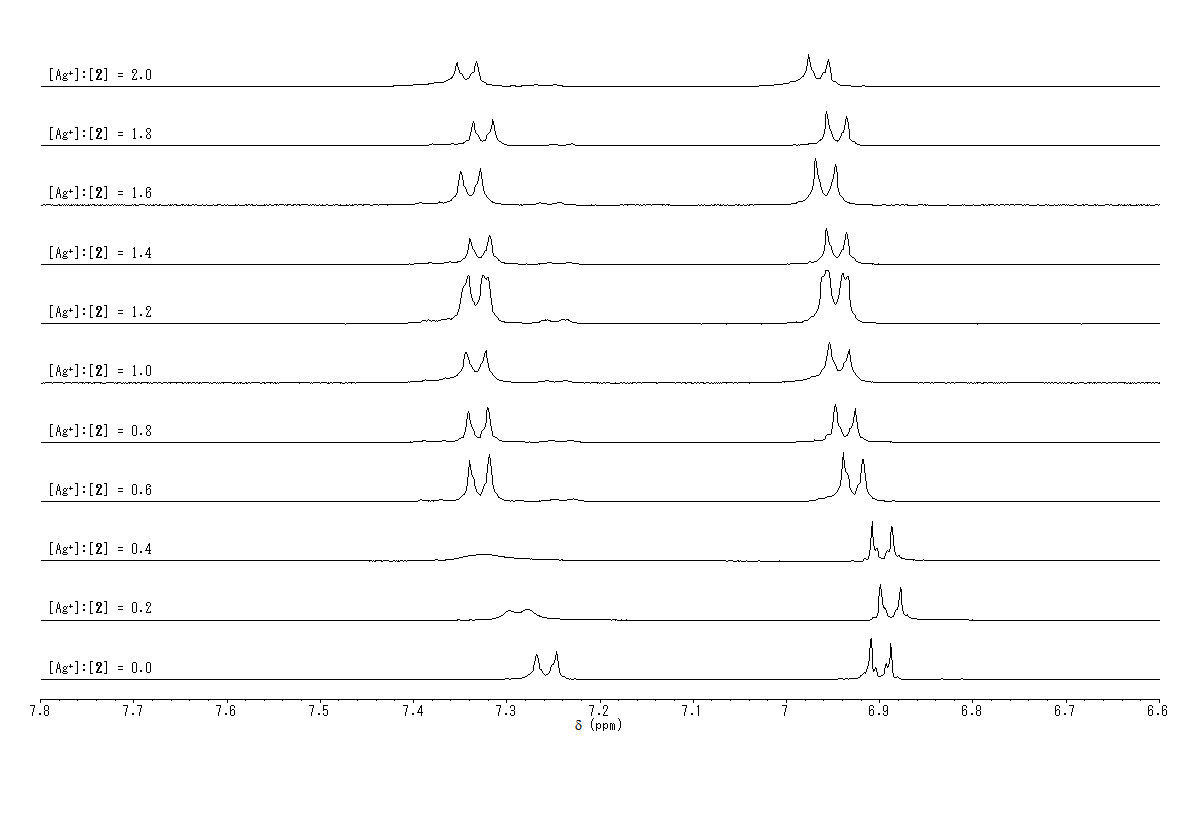 Fig. S28.  Ag+-ion-induced-1H NMR spectral changes (aromatic regin) of 3a.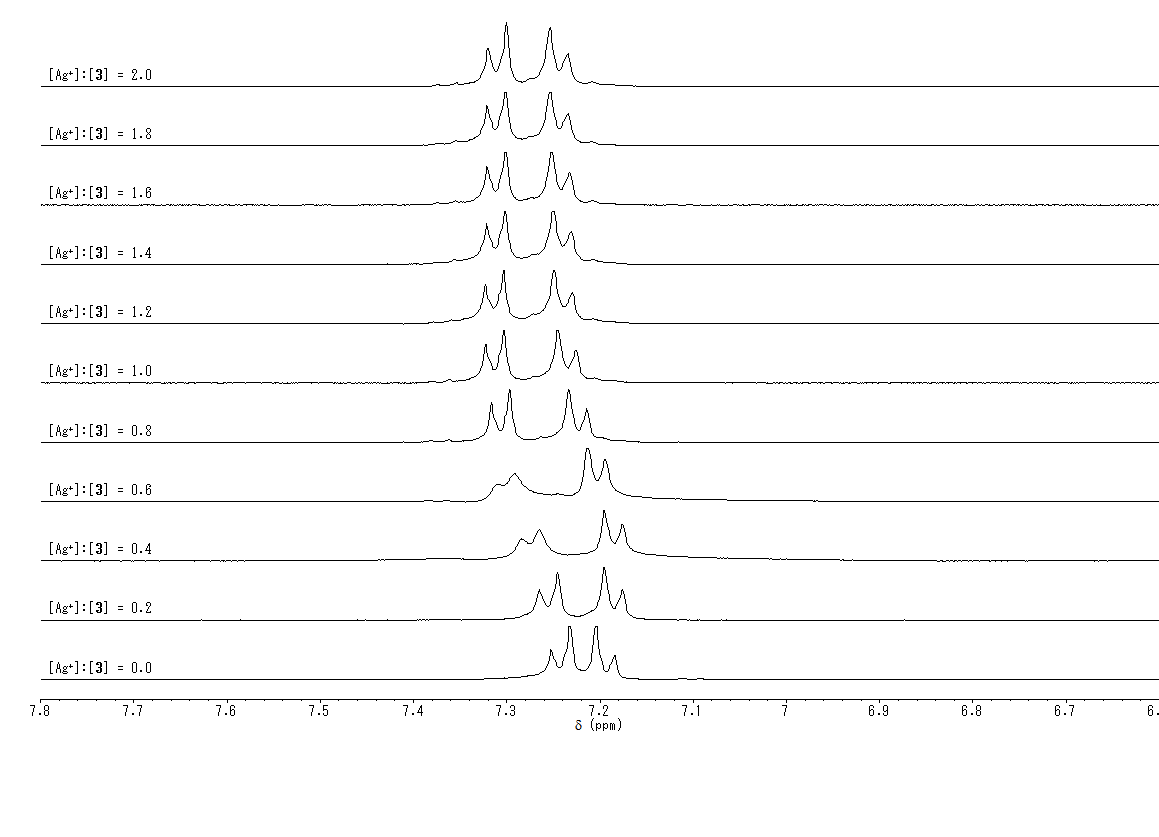 Fig. S29.  Ag+-ion-induced-1H NMR spectral changes (aromatic regin) of 3b.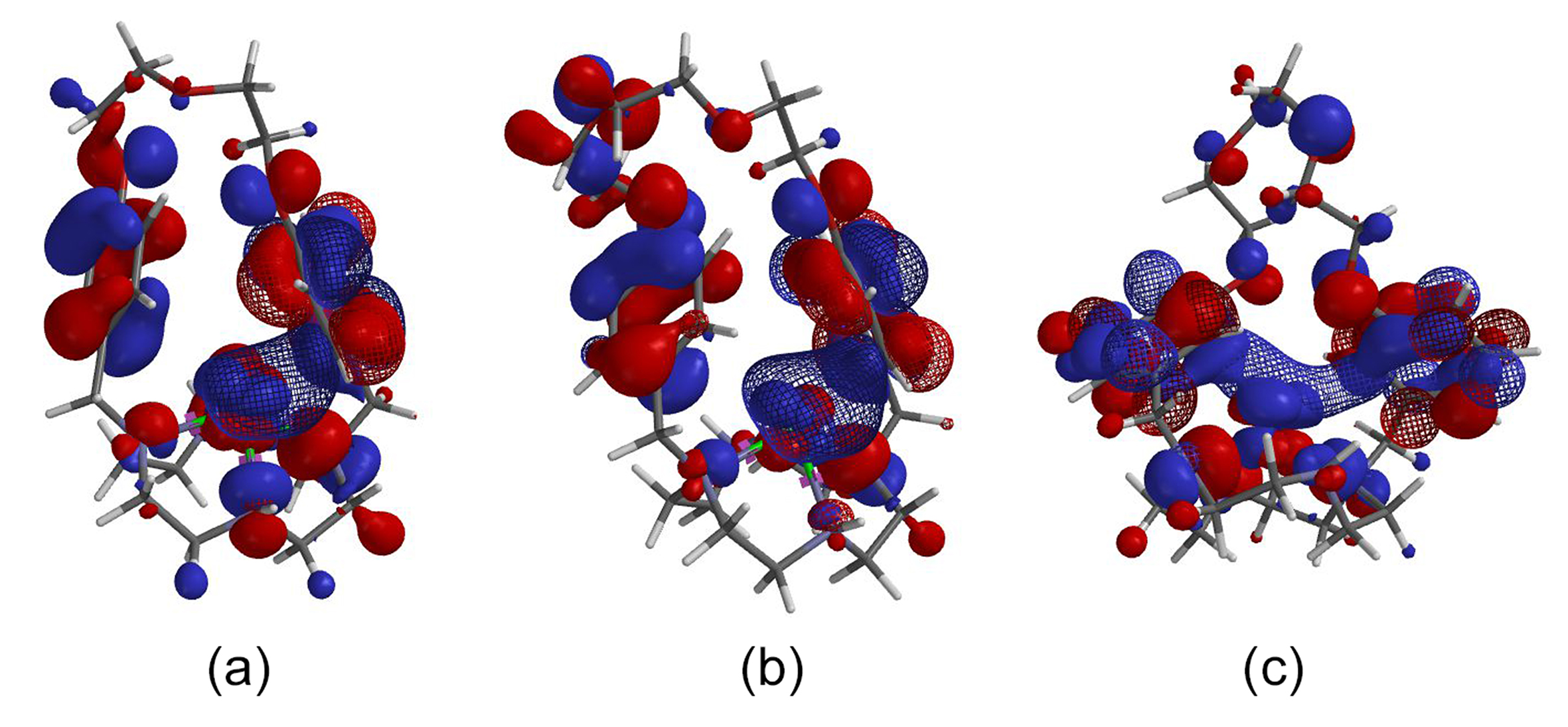 Fig. S30.  LUMO (mesh) and HOMOs (solid) of 1a/Ag+, 1b/Ag+, and 1d/Ag+ complexes. These structures were optimized using the DFT (the B3LYP/3-21G*). (a) LUMO, HOMO[–1], and HOMO[–2] of 1a/Ag+, (b) LUMO, HOMO[–1], and HOMO[–2] of 1b/Ag+, and (c) LUMO, HOMO[–1], and HOMO[–4] of 1d/Ag+.